RodokmenUdělejte si s dětmi tento jednoduchý rodokmen. Můžete si u toho povyprávět spoustu věcí.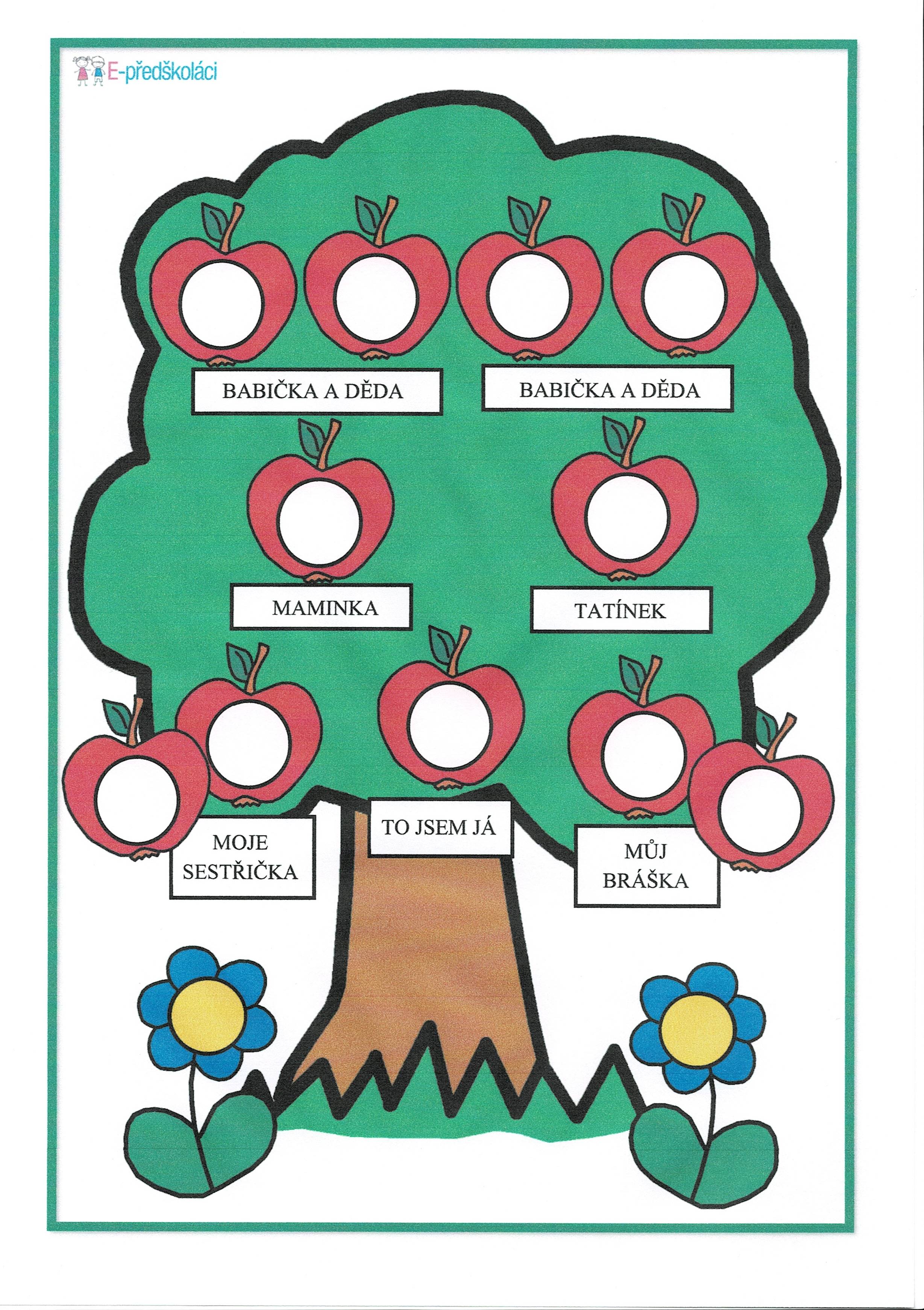 